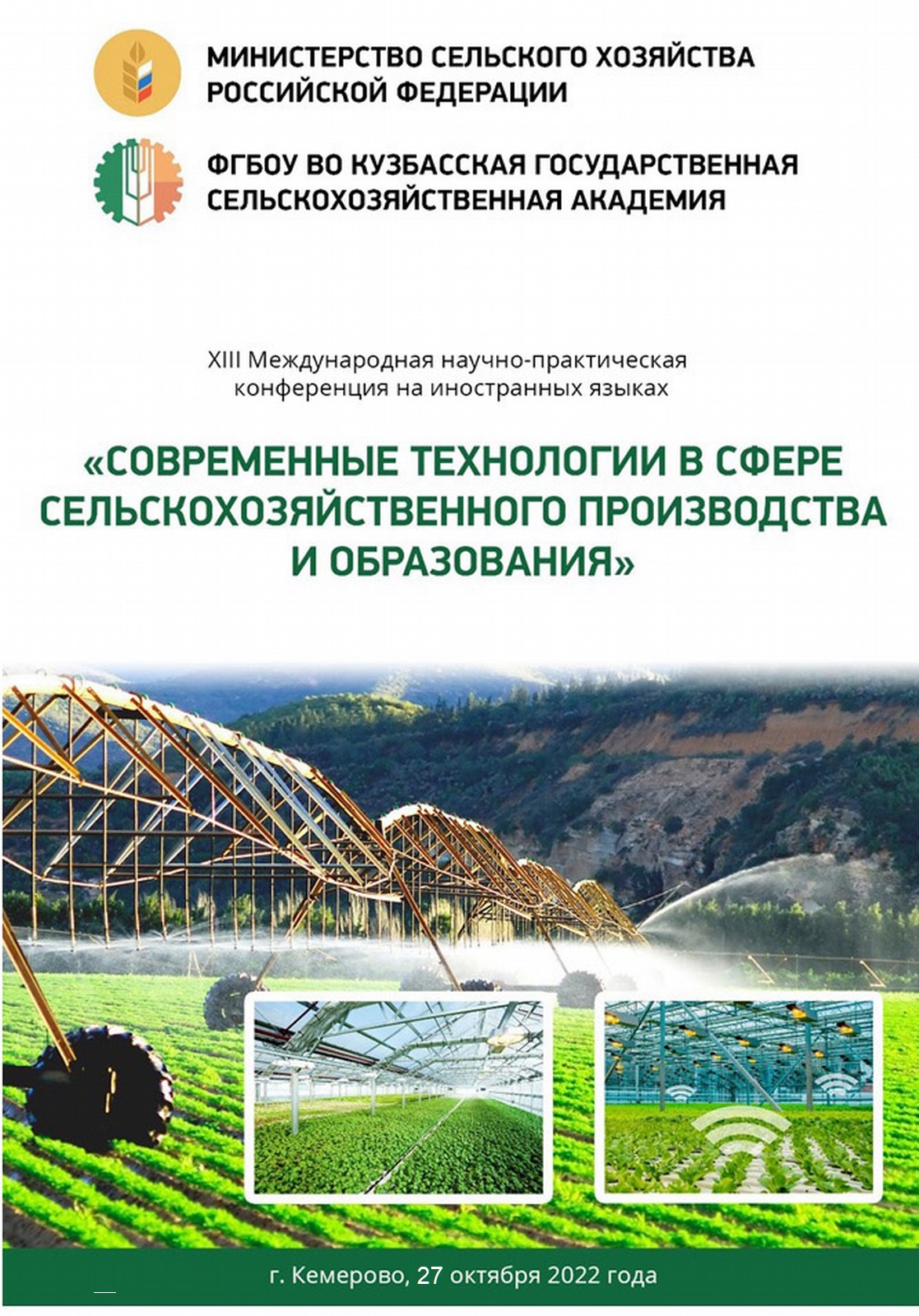 Федеральное государственное бюджетное образовательное учреждение высшего образования «Кузбасская государственная сельскохозяйственная академия»ПРОГРАММАXIII Международной научно-практической конференции на иностранных языках«СОВРЕМЕННЫЕ ТЕХНОЛОГИИ В СФЕРЕ СЕЛЬСКОХОЗЯЙСТВЕННОГО ПРОИЗВОДСТВА И ОБРАЗОВАНИЯ»Кемерово, 2022 г.27 октября 2022 г.ВремяМероприятие11:50-12:00Регистрация участников конференции (ауд. 1322)12:00–12:10Торжественное открытие конференцииПриветственное слово проректора по научно-инновационной работе и цифровой трансформации О. Б. Константиновой Приветственное слово доцента кафедры гуманитарно-правовых дисциплин Т.А. Мирошиной12:10-16:30Выступление с докладами на английском и немецком языкахПодведение итогов работы конференции (ауд. 1322)Федянина Л.И., к. филол. н., доцент, Кемеровский государственный университетКОГНИТИВНАЯ ЛИНГВИСТИКА КАК ПЕРСПЕКТИВНОЕ НАПРАВЛЕНИЕ В ЯЗЫКОЗНАНИИ Федянина Л.И., к. филол. н., доцент, Кемеровский государственный университетКОГНИТИВНАЯ ЛИНГВИСТИКА КАК ПЕРСПЕКТИВНОЕ НАПРАВЛЕНИЕ В ЯЗЫКОЗНАНИИ Васильева Л. Г., к. п. н., Белорусский государственный аграрный технический университет ДИАЛОГОВОЕ ОБУЧЕНИЕВасильева Л. Г., к. п. н., Белорусский государственный аграрный технический университет ДИАЛОГОВОЕ ОБУЧЕНИЕФедорцева Ирина, студент, Кемеровский государственный университет Специфика интернет-сленга немецкоязычного обществаФедорцева Ирина, студент, Кемеровский государственный университет Специфика интернет-сленга немецкоязычного обществаАмонатов Шерали, студент, Кемеровский государственный университет ДЖИББЕРИШ КАК ЯЗЫК-ФЕНОМЕН Амонатов Шерали, студент, Кемеровский государственный университет ДЖИББЕРИШ КАК ЯЗЫК-ФЕНОМЕН Бахмутская Ю.А., старший преподаватель, Алтайский государственный агарный университет ИСПОЛЬЗОВАНИЕ ИНФОРМАЦИОННЫХ ТЕХНОЛОГИЙ КАК СРЕДСТВА СТИМУЛИРОВАНИЯ УЧЕБНОЙ ДЕЯТЕЛЬНОСТИ ПРИ ОБУЧЕНИИ ИНОСТРАННОМУ ЯЗЫКУ СТУДЕНТОВ АГРАРНОГО ВУЗАБахмутская Ю.А., старший преподаватель, Алтайский государственный агарный университет ИСПОЛЬЗОВАНИЕ ИНФОРМАЦИОННЫХ ТЕХНОЛОГИЙ КАК СРЕДСТВА СТИМУЛИРОВАНИЯ УЧЕБНОЙ ДЕЯТЕЛЬНОСТИ ПРИ ОБУЧЕНИИ ИНОСТРАННОМУ ЯЗЫКУ СТУДЕНТОВ АГРАРНОГО ВУЗАТимофеева Е.В., к. пед. н., доцент, Алтайский государственный аграрный университет РОЛЬ ТЕСТИРОВАНИЯ ПРИ ОБУЧЕНИИ ИНОСТРАННОМУ ЯЗЫКУ В ВУЗЕТимофеева Е.В., к. пед. н., доцент, Алтайский государственный аграрный университет РОЛЬ ТЕСТИРОВАНИЯ ПРИ ОБУЧЕНИИ ИНОСТРАННОМУ ЯЗЫКУ В ВУЗЕПарпура О.А., к. пед. н., доцент, Алтайский государственный аграрный университетОСОБЕННОСТИ ОБУЧЕНИЯ ДЕЛОВОЙ КОММУНИКАЦИИ СТУДЕНТОВ ИНЖЕНЕРНОГО ФАКУЛЬТЕТА АГРАРНОГО ВУЗА В ПРОЦЕССЕ ИЗУЧЕНИЯ НЕМЕЦКОГО ЯЗЫКАПарпура О.А., к. пед. н., доцент, Алтайский государственный аграрный университетОСОБЕННОСТИ ОБУЧЕНИЯ ДЕЛОВОЙ КОММУНИКАЦИИ СТУДЕНТОВ ИНЖЕНЕРНОГО ФАКУЛЬТЕТА АГРАРНОГО ВУЗА В ПРОЦЕССЕ ИЗУЧЕНИЯ НЕМЕЦКОГО ЯЗЫКАКрюкова О.А., старший преподаватель, Алтайский государственный аграрный университет ОБУЧЕНИЕ ДЕЛОВОЙ КОММУНИКАЦИИ НА ИНЖЕНЕРНОМ ФАКУЛЬТЕТЕКрюкова О.А., старший преподаватель, Алтайский государственный аграрный университет ОБУЧЕНИЕ ДЕЛОВОЙ КОММУНИКАЦИИ НА ИНЖЕНЕРНОМ ФАКУЛЬТЕТЕКосачева Т.А., к. пед. н., доцент, Алтайский государственный аграрный университет РОЛЬ ПРОФЕССИОНАЛЬНОГО ИНОСТРАННОГО ЯЗЫКА ПРИ ПОДГОТОВКЕ МАГИСТРОВ АГРАРНОГО ВУЗАКосачева Т.А., к. пед. н., доцент, Алтайский государственный аграрный университет РОЛЬ ПРОФЕССИОНАЛЬНОГО ИНОСТРАННОГО ЯЗЫКА ПРИ ПОДГОТОВКЕ МАГИСТРОВ АГРАРНОГО ВУЗАСеверина В.Ф., к. пед. н., доцент, Алтайский государственный аграрный университетК ВОПРОСУ РАЗВИТИЯ ИНОЯЗЫЧНЫХ КОММУНИКАТИВНЫХ УМЕНИЙ СТУДЕНТОВ НЕЯЗЫКОВЫХ ВУЗОВСеверина В.Ф., к. пед. н., доцент, Алтайский государственный аграрный университетК ВОПРОСУ РАЗВИТИЯ ИНОЯЗЫЧНЫХ КОММУНИКАТИВНЫХ УМЕНИЙ СТУДЕНТОВ НЕЯЗЫКОВЫХ ВУЗОВВодопьянова Юлия, студент, Кемеровский государственный университетИННОВАЦИОННЫЕ ТЕХНОЛОГИИ В ОБРАЗОВАНИИВодопьянова Юлия, студент, Кемеровский государственный университетИННОВАЦИОННЫЕ ТЕХНОЛОГИИ В ОБРАЗОВАНИИШироких Илья, магистрант,  Кемеровский государственный университетСПЕЦИФИКА ПЕРЕВОДА МАССМЕДИЙНЫХ ТЕКСТОВШироких Илья, магистрант,  Кемеровский государственный университетСПЕЦИФИКА ПЕРЕВОДА МАССМЕДИЙНЫХ ТЕКСТОВКитаев Михаил, магистрант,  Кемеровский государственный университетИСКУССТВЕННЫЙ ИНТЕЛЛЕКТ И ФИЛОЛОГИЯ: ПЕРСПЕКТИВЫ И ДОСТИЖЕНИЯКитаев Михаил, магистрант,  Кемеровский государственный университетИСКУССТВЕННЫЙ ИНТЕЛЛЕКТ И ФИЛОЛОГИЯ: ПЕРСПЕКТИВЫ И ДОСТИЖЕНИЯХахалин Максим, студент, Кузбасская государственная сельскохозяйственная академияРАЗНОВИДНОСТИ ВИРУСОВ И ПРЕДОТВРАЩЕНИЕ ИХ ПОПАДАНИЯ НА ПКХахалин Максим, студент, Кузбасская государственная сельскохозяйственная академияРАЗНОВИДНОСТИ ВИРУСОВ И ПРЕДОТВРАЩЕНИЕ ИХ ПОПАДАНИЯ НА ПКМирошин Егор, студент, студент, Кузбасская государственная сельскохозяйственная академияНЕБЕЗОПАСНЫЕ ПИЩЕВЫЕ ПРОДУКТЫ И БОЛЕЗНИ ПИЩЕВОГО ПРОИСХОЖДЕНИЯМирошин Егор, студент, студент, Кузбасская государственная сельскохозяйственная академияНЕБЕЗОПАСНЫЕ ПИЩЕВЫЕ ПРОДУКТЫ И БОЛЕЗНИ ПИЩЕВОГО ПРОИСХОЖДЕНИЯМирошина Т. А., к. пед. н., доцент,  Кузбасская государственная сельскохозяйственная академияФИТОБИОТИКИ КАК АЛЬТЕРНАТИВА КОРМОВЫМ АНТИБИОТИКАМ В ЖИВОТНОВОДСТВЕМирошина Т. А., к. пед. н., доцент,  Кузбасская государственная сельскохозяйственная академияФИТОБИОТИКИ КАК АЛЬТЕРНАТИВА КОРМОВЫМ АНТИБИОТИКАМ В ЖИВОТНОВОДСТВЕКорзун О.С., к. с.-х. н., доцент, Гродненский государственный аграрный университет РЕЗУЛЬТАТЫ ПРИМЕНЕНИЯ ЭКСТРАКТА САПРОПЕЛЯ НА ПОСЕВАХ ПАЙЗЫКорзун О.С., к. с.-х. н., доцент, Гродненский государственный аграрный университет РЕЗУЛЬТАТЫ ПРИМЕНЕНИЯ ЭКСТРАКТА САПРОПЕЛЯ НА ПОСЕВАХ ПАЙЗЫАнкири Э., бакалавр,Университет Сфакса, ТунисК ВОПРОСУ О ФОРМИРОВАНИИ ЭКОЛОГИЧЕСКОЙ КУЛЬТУРЫ ШКОЛЬНИКОВАнкири Э., бакалавр,Университет Сфакса, ТунисК ВОПРОСУ О ФОРМИРОВАНИИ ЭКОЛОГИЧЕСКОЙ КУЛЬТУРЫ ШКОЛЬНИКОВЛебедева О.Е. старший преподаватель, Алтайский государственный агарный университет ВИРТУАЛЬНАЯ ЭКСКУРСИЯ КАК ИННОВАЦИОННАЯ ФОРМА ЗНАКОМСТВА УЧАЩИХСЯ СПО С ПРИРОДНЫМИ ОСОБЕННОСТЯМИ ОЗЕРА БАЙКАЛ.Лебедева О.Е. старший преподаватель, Алтайский государственный агарный университет ВИРТУАЛЬНАЯ ЭКСКУРСИЯ КАК ИННОВАЦИОННАЯ ФОРМА ЗНАКОМСТВА УЧАЩИХСЯ СПО С ПРИРОДНЫМИ ОСОБЕННОСТЯМИ ОЗЕРА БАЙКАЛ.